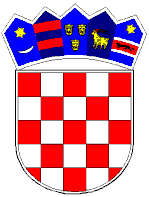      REPUBLIKA HRVATSKA                                                                            KRAPINSKO-ZAGORSKA ŽUPANIJA     GRAD PREGRADA     GRADONAČELNIKKLASA:  940-01/18-01/69URBROJ: 2214/01-02-18-1                                                               U Pregradi, 03.09.2018. godineNa temelju članka 12. Odluke o zakupu i kupoprodaji poslovnog prostora (Službeni glasnik KZŽ 23/16, u daljnjem tekstu Odluka) i članka 52. Statuta Grada Pregrade (Službeni glasnik KZŽ 6/13 i 17/13, 7/18, 16/18- pročišćeni tekst) gradonačelnik Grada Pregrade donosiODLUKUo raspisivanju javnog natječaja za zakup poslovnog prostora u vlasništvu Grada PregradeČlanak 1.Grad Pregrada raspisuje Javni natječaj za zakup poslovnih prostora u vlasništvu Grada pravnim osobama koje su registrirane kao politička stranka sukladno Zakonu o političkim strankama (NN 76/93, 111/96, 164/98, 36/01, 28/06), na razdoblje od 5 godina.Članak 2.Predmet Javnog natječaja su poslovni prostori u vlasništvu Grada Pregrade:	Zakupnina će se plaćati mjesečno u kunskoj protuvrijednosti prema srednjem tečaju Hrvatske narodne banke na dan plaćanja.Članak 3.	Postupak natječaja provest će Povjerenstvo za provedbu natječaja za davanje u zakup i prodaju poslovnog prostora, sukladno odredbama Odluke, koje čine:Ksenija Ogrizek, predsjednica,Krunoslav Golub, član,Marija Marjanović, članica.Članak 4.	Ovaj Odluka stupa na snagu danom donošenja.GradonačelnikMarko Vešligaj, dipl.oec.Kč.br.VlasnikPosjednikAdresaBroj prostorijePovršina m2Početna cijena zakupnine u € po m2Ukupna početna cijena zakupnine u € mjesečno930/1, upisana u  zk.ul. broj 1455Grad PregradaGrad PregradaJosipa Karla Tuškana 2, PregradaProstor 12,13,14 (podrum)21,742,90 €63,05 €930/1, upisana u  zk.ul. broj 1455Grad PregradaGrad PregradaPod Lenartom 1, PregradaProstor C-5 (kat)20,403,41 €69,57 €930/1, upisana u  zk.ul. broj 1455Grad PregradaGrad PregradaPod Lenartom 1, PregradaProstor C-4 (kat)21,213,41 €72,34 €930/1, upisana u  zk.ul. broj 1455Grad PregradaGrad PregradaPod Lenartom 1, PregradaProstor C-3 (kat)20,483,41 €69,84 €